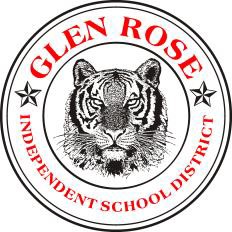 RENTAL FEE:1 Game - $1,000 plus officials, 2 Games - $2,000 plus officials, 3 Games - $2850 plus officialsGLEN ROSE I.S.D. WILL PROVIDE:Ticket personnel, gate keepers, clock operators, PA announcer, stadium manager, field preparations, maintenance crew, lights, security, clean-up crew, and concessions. All concession revenues are retained by Glen Rose I.S.D.Tickets through Hometown Tickets Online. No Cash at Gate.The payment of all game expenses and provision of a final sales report within 30 working days following the event.COMPETING SCHOOLS PROVIDE:Secure all game officialsProvide Glen Rose I.S.D. with a copy of all passes to be honored and number of complimentary passes.Signed and returned Stadium Use Contract.Schools must provide a roster by Monday prior to game by email corcto@grisd.net.STADIUM REGULATIONS:See Facilities Use Guidelines attachment.STADIUM RULES:See Facilities Use Guidelines attachment.CRITERIA FOR RESERVING TIGER STADIUM:Both teams must be 100% assured of their playoff match-up game.Both teams must give verbal notice to the stadium manager as soon as they agree to play at the stadium.Teams must sign the Tiger Stadium facility use agreement and return, by fax, to the stadium manager as soon as possible.ITEMS TO BE SENT BY GLEN ROSE I.S.D. PRIOR TO GAME:Pre-game itinerary and stadium parking diagram showing directions to the designated home and visitor team parking. For any questions concerning play-off games, please contactTommy Corcoran, Assistant Superintendent of Operations254-898-3913Cell: 254-897-1959E-mail: corcto@grisd.net Fax: 254-897-2055Ticket prices:  	Passes honored: 	(Glen Rose ISD Passes will be accepted)SchoolSchool AddressContact Name	Phone NumberTommy Corcoran or Designee	Printed Name of School District DesigneeStadium Manager Glen Rose I.S.D.Signature of School District DesigneeDate	DateRevised 10-19-23